Итоговое занятие по обобщению и систематизации знанийТема: интеллектуальная игра «Умники и умницы»Группа, возраст: 3 год обучения (6-7 лет)Цель: создать условия для обобщения, систематизации и оценки уровня знаний детей; диагностировать уровень подготовки детей к обучению в школе; выделить те направления, по которым необходимы дополнительные занятияЗадачи:Обучающие:Научить детей использовать имеющиеся знания по образовательным программам.Закрепить умение обучающихся ориентироваться на листе бумаги; делить слова на слоги; различать гласные и согласные звуки.Упражнять в количественном счете; в соотношении числа и цифры; в сравнении количества предметов.Применять знания детей о правилах безопасности жизнедеятельности.Обобщить знания детей о живой и неживой природе.Развивающие:Создать условия для развития интереса к интеллектуальной деятельности.Совершенствовать познавательные способности детей, любознательность, творческое воображение, логическое мышление, сообразительность, зрительное внимание.Способствовать формированию самостоятельности; умению слушать и слышать собеседника, общаться в группе (коллективе).Воспитывающие:Формировать положительные качества характера, настойчивость в достижении цели.Воспитывать умение точно следовать инструкции, целеустремленность, находчивость и смекалку.Воспитывать дружеские взаимоотношения между детьми.Вызвать у детей чувство радости, удовольствия от игр развивающего характера.Методы обучения: практические Форма занятия: интеллектуальная (учебная) играОборудование и материалы: журнальный столик, стол и стулья для жюри, рабочие столы и стулья, раздаточный материал, фломастерыМесто проведения: актовый зал Дворца детского и юношеского творчества Кировского районаХОД ЗАНЯТИЯI. Организационная частьПеред началом занятия дети собираются в кабинете и проходит перекличка присутствующих. Зрители и члены жюри сидят в зале. Дети выстраиваются в фойе второго этажа. Звучат фанфары. Под музыку выходит ведущая.Ведущая: Рано – рано солнце встало,Доброго утра всем пожелало.И я всех вас поздравляю,Чудесного настроения всем вам желаю!Пора поближе нам узнатьГероев дня – интеллектуаловПриветствуйте же, их, друзья!Под музыку и аплодисменты дети входят в зал, и сделав круг почёта, садятся на первые ряды в зале.Ведущая: Все ли собрались в зале?Я слышу, чьи, то шаги.Под музыку в зал входит Королева Знаний.Королева Знаний: Здравствуйте ребята! Я Королева знаний, рада приветствовать вас.И для взрослых и детейЯ всегда полна идей.Чтоб могли вы развиваться,С любой трудностью справляться.К вам на помощь я спешу!В страну Знаний приглашу!Ведущая: Мы искренне рады приветствовать Вас!Для умной игры собралась детвора,Её начинать нам настала пора.Весело, с пользой игру провести,В этом помогут нам члены жюри.Ведущая: Сейчас я представлю вам членов жюри/II. Содержание занятияВедущая: Итак, начинаем нашу игровую программу. Для этого, вам ребята, надо занять свои места за столами, но не просто так. Подойти к столу, взять одну карточку и посчитать на ней количество квадратов. Сесть на стульчик, на котором прикреплена цифра, которая обозначает количество квадратов и такого же цвета как квадрат.Звучит фоновая музыка, пока дети занимают свои места.Ведущая: Ваше Величество, пора начинать нашу интеллектуальную игру. Разрешите мне познакомить ребят с правилами нашего конкурса. Игра состоит из 4 туров. Туры состоят из заданий, на выполнение которых, отводится определённое время. В конце игры, жюри подводит и оглашает итоги.Королева Знаний: Сейчас я хочу проверить, все ли ребята готовы к игре, и проведу не большую разминку. Я буду задавать вопрос, а вы будете по очереди на них отвечать. Звучит фоновая музыка. Проводится блиц – турнир. Ведущая и Королева Знаний по очереди задают по 3 вопроса каждой команде.Блиц игра « А знаешь ли ты?».Ведущая: 1) Какой свет на светофоре показывает, что можно безопасно перейти дорогу?2) Ломтик хлеба с маслом, сыром и колбасой. Что это?3) Кто громче мычит петух или корова?Королева Знаний: 1) Какой свет на светофоре самый строгий?2) Приспособление для еды в виде ручки с несколькими зубцами?3) На одном берегу – цыплята, на другом – утята. Посередине островок. Кто быстрее доплывет до островка?Ведущая: 1) Как называется человек, идущий по улице пешком?2) Какие из насекомых светятся в темноте?3) Что тяжелее 1 кг перьев или 1 кг гвоздей?Королева Знаний: 1) Где должен ходить пешеход?2) Из какого растения получается подсолнечное масло?3) Каких камней нет в море?Ведущая: 1) Как называется место, где можно переходить улицу?2) Место, где приготавливают и продают лекарства?3) Что едят крокодилы на Северном полюсе?Королева Знаний: 1) Какой свет на светофоре предупреждает?2) Ледяная площадка для катания на коньках?3) Каким становится белый платок, если его бросить в Черное море?Ведущая: 1) Какой транспорт обходят спереди?2) Как называется участок земли, где выращивают фруктовые деревья?3) Стоя на двух ногах курица весит 2 кг. Сколько будет весить курица, если станет на одну ногу?Королева Знаний: 1) Как называется человек, который едет в транспорте?2) Надпись на письме или посылке, которая указывает, куда и кому она посылается?3) Какого цвета волосы у колобка?Ведущая: 1) Как называется место, где пассажиры ожидают автобус, троллейбус или трамвай?2) Без какого животного не было бы ни масла, ни сметаны, ни сливок?3) Что можно видеть с закрытыми глазами?Королева Знаний: 1) Кто помогает регулировать движение машин, если нет светофора?2) Какую птицу называют лесным доктором?3) Из какой посуды нельзя ничего поесть?Ведущая: 1) Какие пешеходные переходы вы знаете?2) Назовите дерево с белым стволом и сладковатым соком?3) Когда черной кошке лучше всего пробраться в дом?Королева Знаний: 1) Как называется часть дороги, по которой едет транспорт?2) Фрукты, ягоды, сваренные в сахарном сиропе?3) Сколько грибов можно вырастить из семян ели.Ведущая: Разминка закончилась. Жюри подводит первые итоги. А я, предлагаю вам, приготовится к первому туру. 1 тур – «Весёлые клеточки». Вы будете рисовать рисунок по клеткам.Королева Знаний: Если вы будете правильно следовать указаниям, у вас получится рисунок моего любимого животного. Будьте внимательны.Ведущая: Я буду говорить направление и количество клеток, а вы будете рисовать. Начало рисунка от точки, которая находится с левой стороны. Все готовы? Прошу в зале соблюдать полную тишину. Начинаем:2 клетки вправо;1 клетка вверх;1 клетка вправо;2 клетки вверх;1 клетка вправо;1 клетка вниз;1 клетка вправо;1 клетка вверх;1 клетка вправо;1 клетка вниз;1 клетка вправо;1 клетка вверх;1 клетка вправо;2 клетки вниз;4 клетка влево;1 клетка вниз;1 клетка влево;3 клетка вниз;1 клетка вправо;1 клетка вниз;7 клеток вправо;3 клетки вниз;1 клетка влево;2 клетки вверх;1 клетка влево; 6 клеток вниз;1 клетка влево;2 клетки вверх;1 клетка влево;2 клетки вверх;3 клетки влево;2 клетки вниз;1 клетка влево;2 клетки вниз;1 клетка влево;5 клеток вверх;1 клетка влево;4 клетки вверх;1 клетка влево;2 клетки вверх.Ведущая: Первый тур у нас был очень сложный, надо немного, отдохнуть.Королева Знаний: Предлагаю ребятам поиграть в игру на внимание «Четыре стихии». Если я буду говорить «земля» – надо опустить руки вниз, на слово «вода» – изобразить волну рукой, «воздух» – поднять руки вверх, «огонь» – провести вращательное движение кистями рук. Встаньте возле своих стульчиков и давайте поиграем в игру.Проводится игра на внимание «Четыре стихии».Ведущая: Пора начинать второй тур «Грамотейка». Он состоит из двух заданий, на выполнение каждого задания отводится одна минута.Королева Знаний: Перед вами карточки с изображением букв. В каждом ряду есть лишняя буква, найдите и зачеркните её (Приложение №1).Звучит звук секундомера, дети выполняют задание.Ведущая: Следующее задание. Нужно посчитать количество слогов в словах, и соединить их со схемами (Приложение №2).Звучит звук секундомера, дети выполняют задание.Королева Знаний: Вот и второй тур позади. Предлагаю вам немного поиграть. Пока играет музыка, вы двигаетесь по всему залу, по окончанию музыки я покажу вам цифру, а вы должны будете стать по столько человек, по сколько указывает цифра (2-по два, 4-по четыре, 3-по три,5-по пять). Проводится игра.Ведущая: Переходим к третьему туру «Весёлая математика». Он состоит из двух заданий. На выполнение задания, отводится одна минута.Королева Знаний: Первое задание: сравнить количество предметов и расставить знаки больше, меньше, равно (Приложение № 3).Звучит звук секундомера, дети выполняют задание.Королева Знаний: Молодцы ребята, с этим заданием справились хорошо.Ведущая: Следующее задание. Слушайте внимательно.Королева Знаний: Ребята, сейчас вы, должны  вписать в пустой клеточке потерявшиеся цифры (Приложение № 4). На выполнение задания даётся минута.Звучит звук секундомера, дети выполняют задание.Ведущая: Молодцы ребята, вы справились со всеми заданиями третьего тура. А сейчас мы предлагаем вам, поиграть в игру на внимание «Это я, это я, это все мои друзья».Королева Знаний: Мы будем задавать вам вопросы, а вы, если согласны отвечайте «Это я, это я, это все мои друзья». Если не согласны, топайте ногами и хлопайте в ладоши.Королева Знаний: Кто, из вас заметив дым, набирает 01?Ведущая: Кто свечей не зажигает, и другим не разрешает?Королева Знаний: Кто любитель по старинке, над огнём сушить ботинки?Ведущая: Красный отблеск побежал, кто со спичками играл?Королева Знаний: Дым увидел, не зевал и пожарных вызывал?Ведущая: Дым столбом поднялся вдруг, кто не выключил утюг?Королева Знаний: Кто из вас идёт вперёд, только там где переход?Ведущая: Знает, кто, что красный свет, означает – хода нет?Королева Знаний: Кто из вас из малышей, ходит грязный до ушей?Ведущая: Кто из вас не ходит хмурый, любит спорт и физкультуру?Королева Знаний: Правила все точно знает, и всегда их соблюдает.Ведущая: Настало время четвёртого тура «Всезнайка». Он состоит из нескольких заданий.Королева Знаний: Первое задание – найти лишний предмет, и зачеркнуть его.На выполнения задания даётся одна минута (Приложение № 5).Звучит звук секундомера, дети выполняют задание.Ведущий: Следующее задание. Рассмотрите внимательно, из каких фигур состоит рисунок с левой стороны, а затем, найдите и раскрасите эти фигуры, с правой стороны (Приложение № 6).Звучит звук секундомера, дети выполняют задания.Королева Знаний: Молодцы ребята. Вот вы и выполнили все задания. А как вы их выполнили, проверит уважаемое жюри.III. Заключительная частьВедущая: Пока жюри подводит итоги, мы предлагаем вам немножко отвлечься и потанцевать.Проходит небольшая дискотека. По окончанию дискотеки дети занимают свои места.Ведущая: Слово для подведения итогов нашего конкурса, предоставляется Председателю жюри.Председатель жюри: Ребята, вы хорошо потрудились, выполнили все задания, нам очень трудно выбирать самого умного интеллектуала, и поэтому мы решили всех вас наградить, дипломами и подарками. Вы все этого достойны!Музыка на награждения.Детям вручают дипломы и подарки.Ведущая: Вот и подошла к концу наша конкурсная программа.Королева Знаний: Спасибо ребята, мне очень у вас понравилось. До новых встреч.Приложение 1М         Р         О         СУ         Л         И         АН         В         Д         ШПриложение 2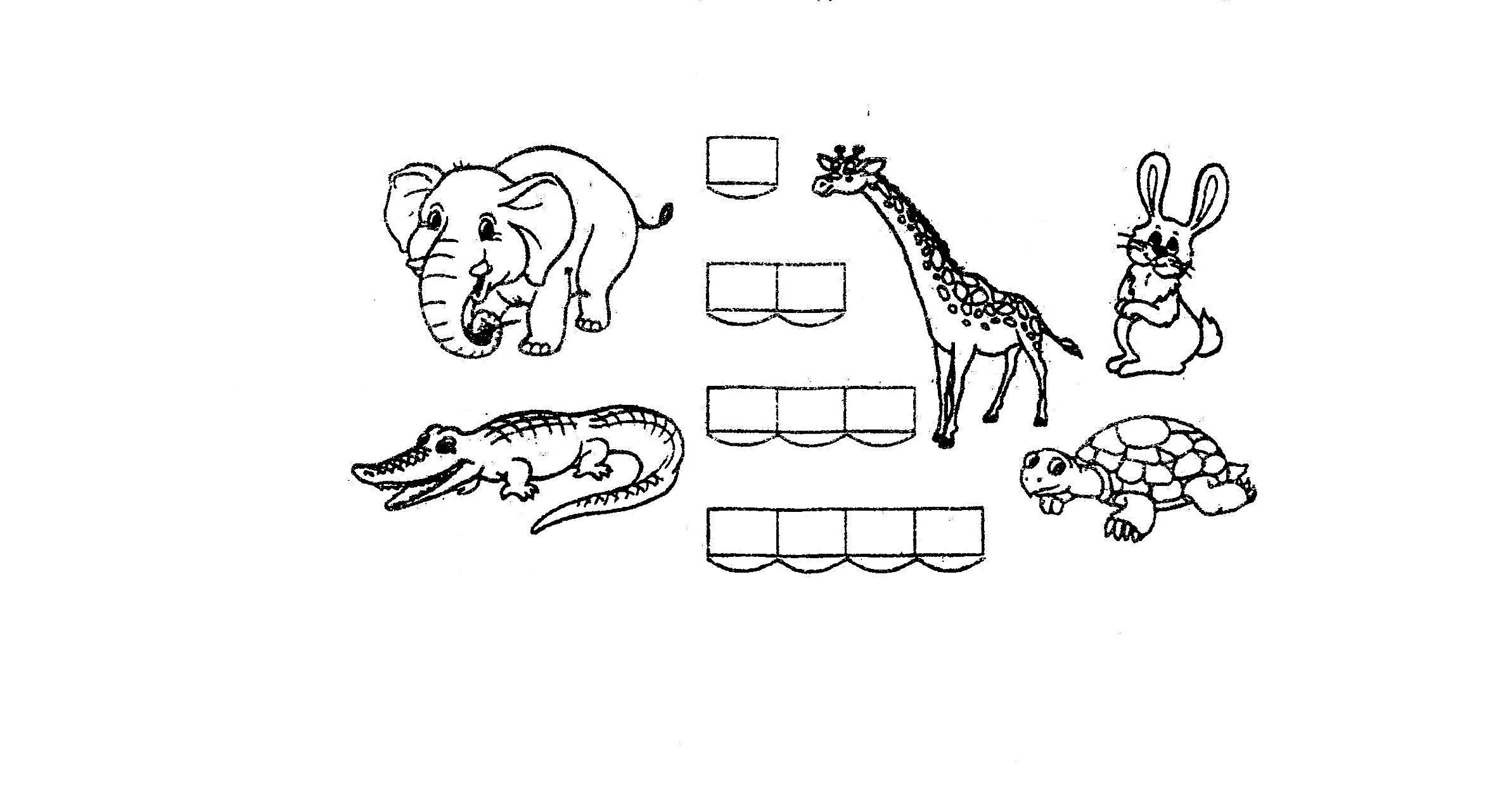 Приложение 3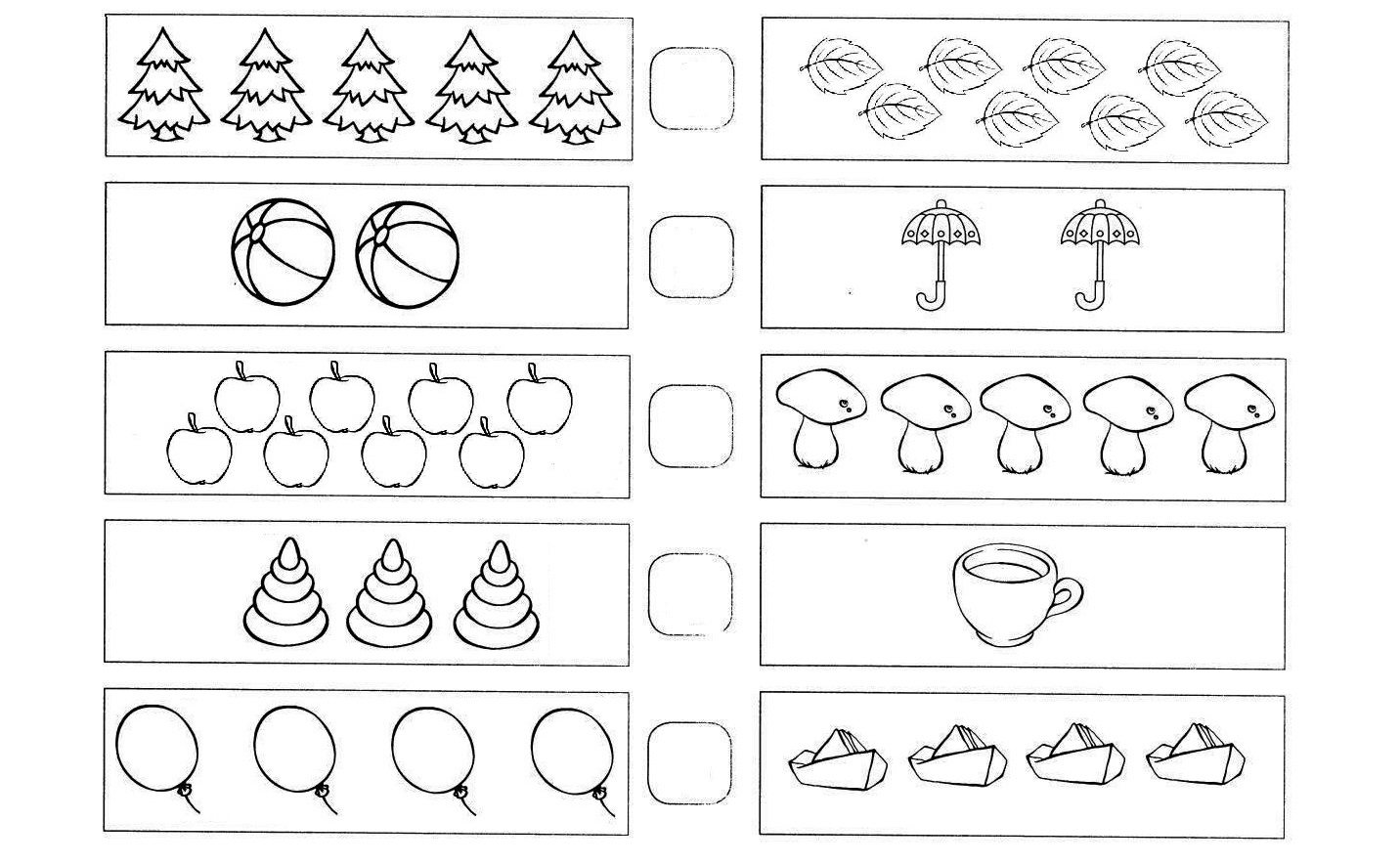 Приложение 4Приложение 5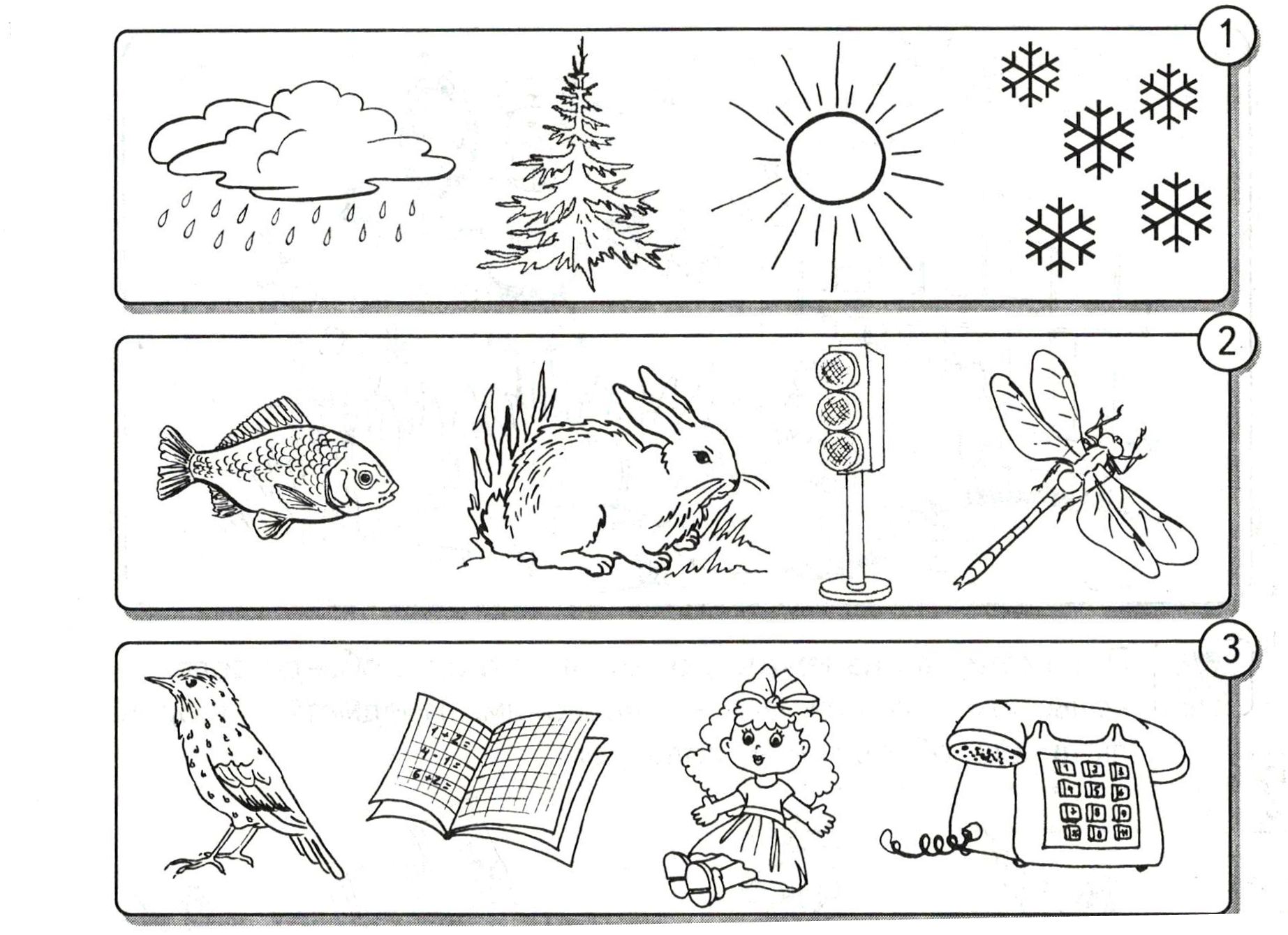 Приложение 6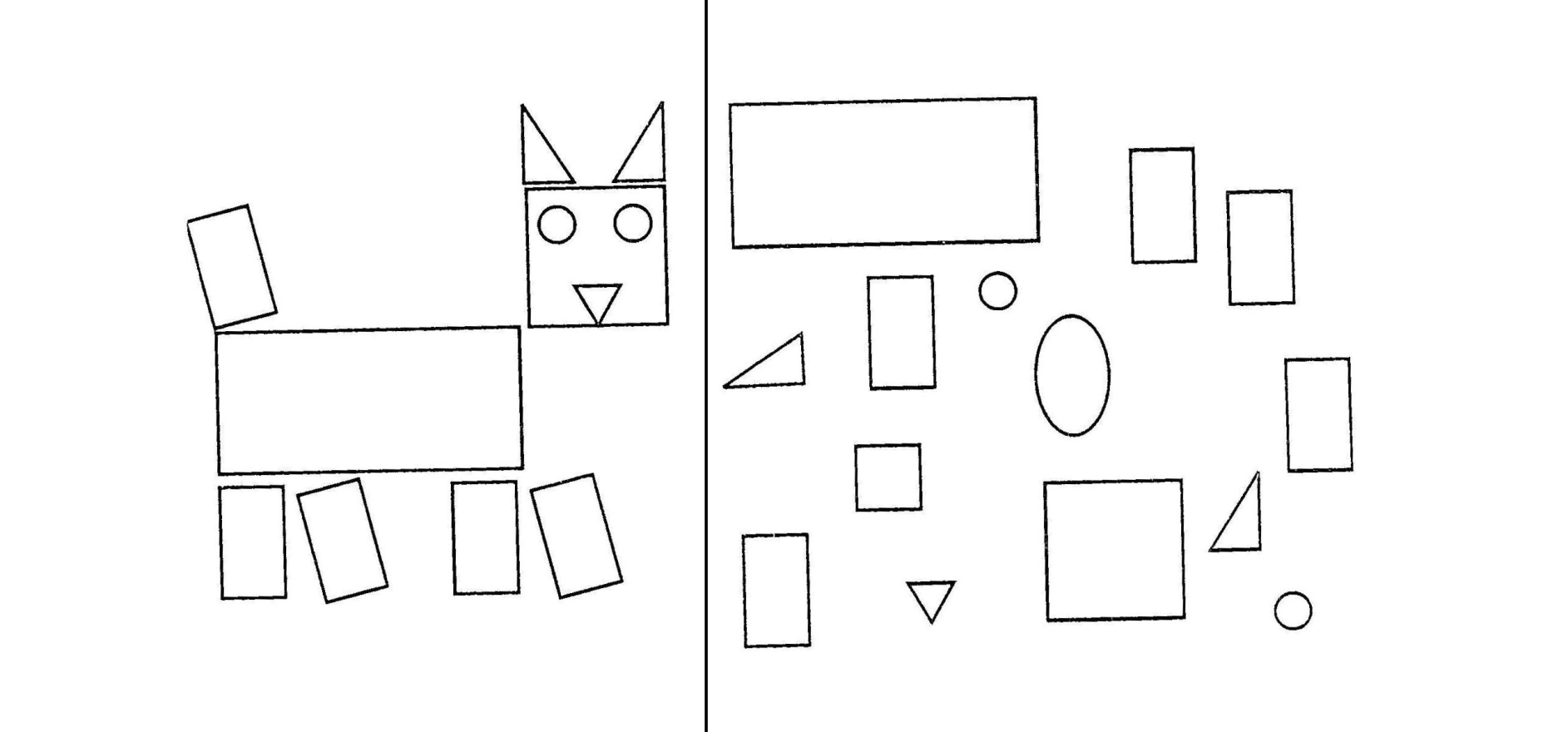 465738